.Intro: 16 count start on vocal#1. Section:	R to R side, L touch, L kicball cross, L side rock, L sailor 1/4 turn L	o´clok#2. Section:	walk R L, R lockstep forw, L rockstep, L back coaster#3. Section:	R rock, R chasse 1/4 turn R, wive R#4. Section:	L crossrock, L sailor 1/2 turn L, R jazzbox cross#5. Section:	R to R side, L beside R, R shuffle back, L to L side, R beside L, L shuffle back#6. Section:	R back rock, R samba, L samba, R cross over L, step L back#7. Section:	R 1/4 turn on R, L touch, 1/4 tun L, 3/4 turn on R over L, L chasse, R cross rock#8. Section:	R chasse, L jazzbox, R touch, sway R LEnd of dance have funTag 1	in wall 2 facing 6 o´clock after count 20 in sestion 3: L jassbox R touch, restartTag 2	in wall 4 facing 9 o´clock after count 20 in sestion 3: L jassbox R touch, restartTag 3	in wall 7 facing 9 o´clock after count 31 in section 4: step L forw. jump forw. out out R L, clap, hipbomp R L, restartEnding	wall 8 facing 6 o´clok after count 32 in section 4, make a slowly montery 1/2 turn follw the musik, ending 12 o´clockContakt: hosmatthiesen@profibermail.dkI Believe In You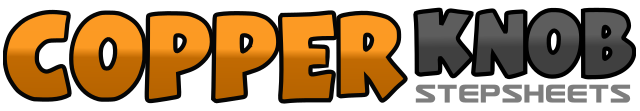 .......Count:64Wall:4Level:Intermediate.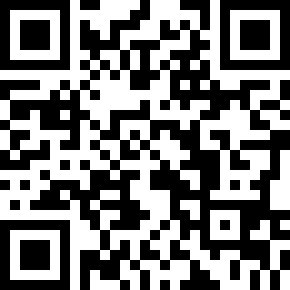 Choreographer:Jette Matthiesen (DK) - November 2016Jette Matthiesen (DK) - November 2016Jette Matthiesen (DK) - November 2016Jette Matthiesen (DK) - November 2016Jette Matthiesen (DK) - November 2016.Music:I Believe in You - Michael Bublé : (iTunes)I Believe in You - Michael Bublé : (iTunes)I Believe in You - Michael Bublé : (iTunes)I Believe in You - Michael Bublé : (iTunes)I Believe in You - Michael Bublé : (iTunes)........1 - 2R to R side, L touch beside R	123 & 4kick L diagonally L, L beside R weight on L, recover weight into R	11.305 - 6step L to L side, recover on R	127 & 8L behind R, R beside L, l 1/4 turn step L	99 - 10walk R L	911 & 12step R forw. L behind R, step R forw.	913 - 14L rock forw, recover back on R	915 & 16L back, R beside L, L forw.	917 - 18step R forw. Back on L	919 & 20turn 1/4 R into R, L beside R, R to R side	1221 - 22cross L over R, R to side	1223 - 24cross L behind R, R to side	1225 - 26Cross L over R, back into R	1227 & 28L behind R, R beside L turnning 1/4 into L weight on R, turn 1/4 into L over L	629 - 30cross R over L, back on L	631 - 32R to R side, cross L over R	633 - 34R to R side, L beside R	635 & 36back on R, L beside R, R back	637 - 38L to L side, R beside L	639 & 40L back, R beside L, L back	641 - 42R back, recover on L	643 & 44cross R over L, L beside R, R diagonally forw.	645 & 46cross L over R R beside L, L diagnally forw.	647 - 48Cross L over R, step R back	649 - 50turn 1/4 on R, tuch L beside R	951 - 52 &1/4 turn L on (facing 6 o´clok), 1/2 turn back on R over L (facing 12 o´clok), R beside L 1/4 turn L (facing 9 o´clok)	953 & 54L to side, R beside L, L to side	955 - 56cross R over L, recover on L	957 & 58R to R side, L beside R, R to R side	959 - 60cross L over R, R back	961 - 62L to L side , R touch beside L	963 - 64sway R L	9